PENGADILAN TINGGI AGAMA PADANG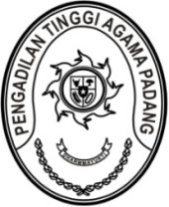 Jl. By Pass Km.24 Anak Air Batipuh Panjang Koto Tangah Telp. (0751) 7054806 Fax. (0751) 40537 Homepage : WWW.pta-padang.go.id e-mail : admin@pta-padang.go.id           P A D A N GNomor	:	W3-A/      /HK.05/4/2023		        Padang, 5 April 2023Lamp	:	2 BundelHal	:	Pengiriman Salinan Putusan Banding 	   Perkara Nomor 19/Pdt.G/2023/PTA.PdgKepadaYth. Ketua Pengadilan Agama PadangAssalamu’alaikum Wr. Wb.	Terlampir bersama ini kami kirimkan kepada saudara satu exemplar Salinan Putusan Pengadilan Tinggi Agama Padang Nomor 19/Pdt.G/2023/PTA.Pdg tanggal  5 April 2023 dan satu berkas Bundel A dari Pengadilan Agama Talu Nomor 648/Pdt.G/2022/PA.TALU tanggal  7 Februari 2023 dalam perkara antara:Erni Hudayani binti Ali Munir DT.BDR Sati sebagai PembandingL a w a nMulyadi bin Muslim sebagai TerbandingDengan ini memerintahkan kepada Saudara agar amar putusan perkara banding tersebut diberitahukan kepada pihak-pihak yang berperkara dan relaas pemberitahuannya satu rangkap segera dikirimkan ke Pengadilan Tinggi Agama Padang.	Demikianlah disampaikan untuk dilaksanakan sebagaimana mestinya.								Wassalam	Plh. Panitera,H. Masdi, S.H.          PENGADILAN TINGGI AGAMA PADANGJl. By Pass Km.24 Anak Air Batipuh Panjang Koto Tangah Telp. (0751) 7054806 Fax. (0751) 40537 Homepage : WWW.pta-padang.go.id e-mail : admin@pta-padang.go.id  P A D A N GNomor	:	W3-A/3920/HK.05/XI/2022                          Padang, 28 Desember 2022Lamp	:	2 (dua) bundelHal	:	Pengiriman Salinan Putusan Banding 	   Perkara Nomor 65/Pdt.G/2022/PTA.PdgKepadaYth. Ketua Pengadilan Agama Lubuk Sikapingdi	Lubuk Sikaping		Assalamu’alaikum Wr. Wb.	Terlampir bersama ini kami kirimkan kepada saudara 1 exemplar Salinan Putusan Pengadilan Tinggi Agama Padang Nomor 65/Pdt.G/2022/PTA.Pdg tanggal  28 Desember 2022 dan 1 berkas Bundel A dari Pengadilan Agama Lubuk Sikaping Nomor 320/Pdt.G/2022/PA.Lbs tanggal 10 November 2022 dalam perkara antara:Nur’aini binti Nazamuddin, sebagai PembandingM e l a w a nAbdul Sulaiman Tampubolon bin Syafruddin Tampubolon, sebagai Terbanding Dengan ini memerintahkan kepada Saudara agar amar putusan perkara banding tersebut diberitahukan kepada pihak-pihak yang berperkara dan relaas pemberitahuannya satu rangkap segera dikirimkan ke Pengadilan Tinggi Agama Padang.Demikianlah disampaikan untuk dilaksanakan sebagaimana mestinya.								 Wassalam	 Panitera,Drs. Syafruddin             PENGADILAN TINGGI AGAMA PADANGJl. By Pass Km.24 Anak Air Batipuh Panjang Koto Tangah Telp. (0751) 7054806 Fax. (0751) 40537 Homepage : WWW.pta-padang.go.id e-mail : admin@pta-padang.go.id  P A D A N GNomor	:	W3-A/3921/HK.05/XI/2022                          Padang, 28 Desember 2022Lamp	:	2 (dua) bundelHal	:	Pengiriman Salinan Putusan Banding 	   Perkara Nomor 66/Pdt.G/2022/PTA.PdgKepadaYth. Ketua Pengadilan Agama Sawahluntodi	Sawahlunto		Assalamu’alaikum Wr. Wb.	Terlampir bersama ini kami kirimkan kepada saudara 1 exemplar Salinan Putusan Pengadilan Tinggi Agama Padang Nomor 66/Pdt.G/2022/PTA.Pdg tanggal  28 Desember 2022 dan 1 berkas Bundel A dari Pengadilan Agama Sawahlunto Nomor 123/Pdt.G/2022/PA.SWL tanggal 31 Oktober 2022 dalam perkara antara:Resi Martalena, S.Pd. binti Afriwandi, sebagai PembandingM e l a w a nDeki Sastra bin Jasman, sebagai Terbanding Dengan ini memerintahkan kepada Saudara agar amar putusan perkara banding tersebut diberitahukan kepada pihak-pihak yang berperkara dan relaas pemberitahuannya satu rangkap segera dikirimkan ke Pengadilan Tinggi Agama Padang.Demikianlah disampaikan untuk dilaksanakan sebagaimana mestinya.								 Wassalam	 Panitera,Drs. Syafruddin             